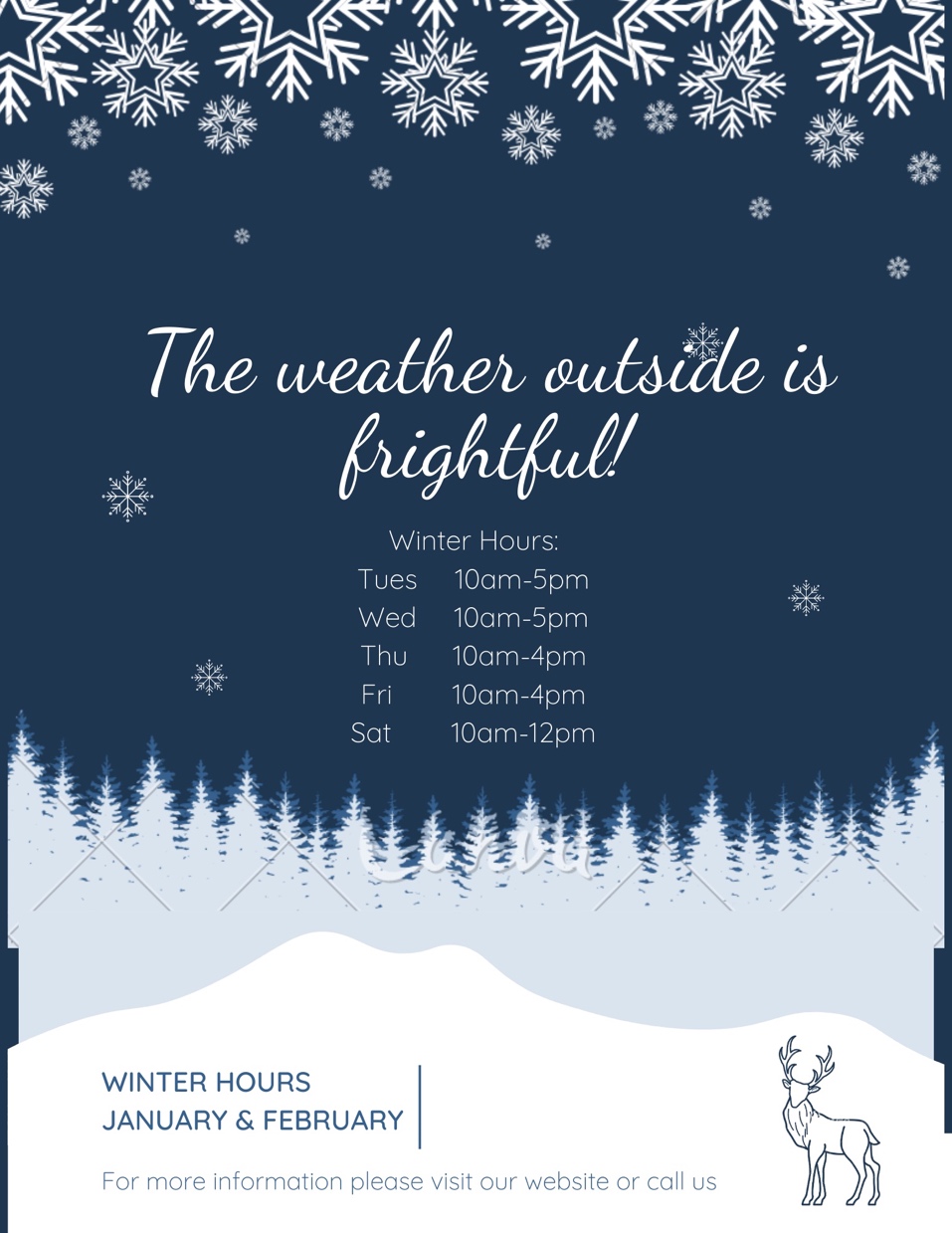 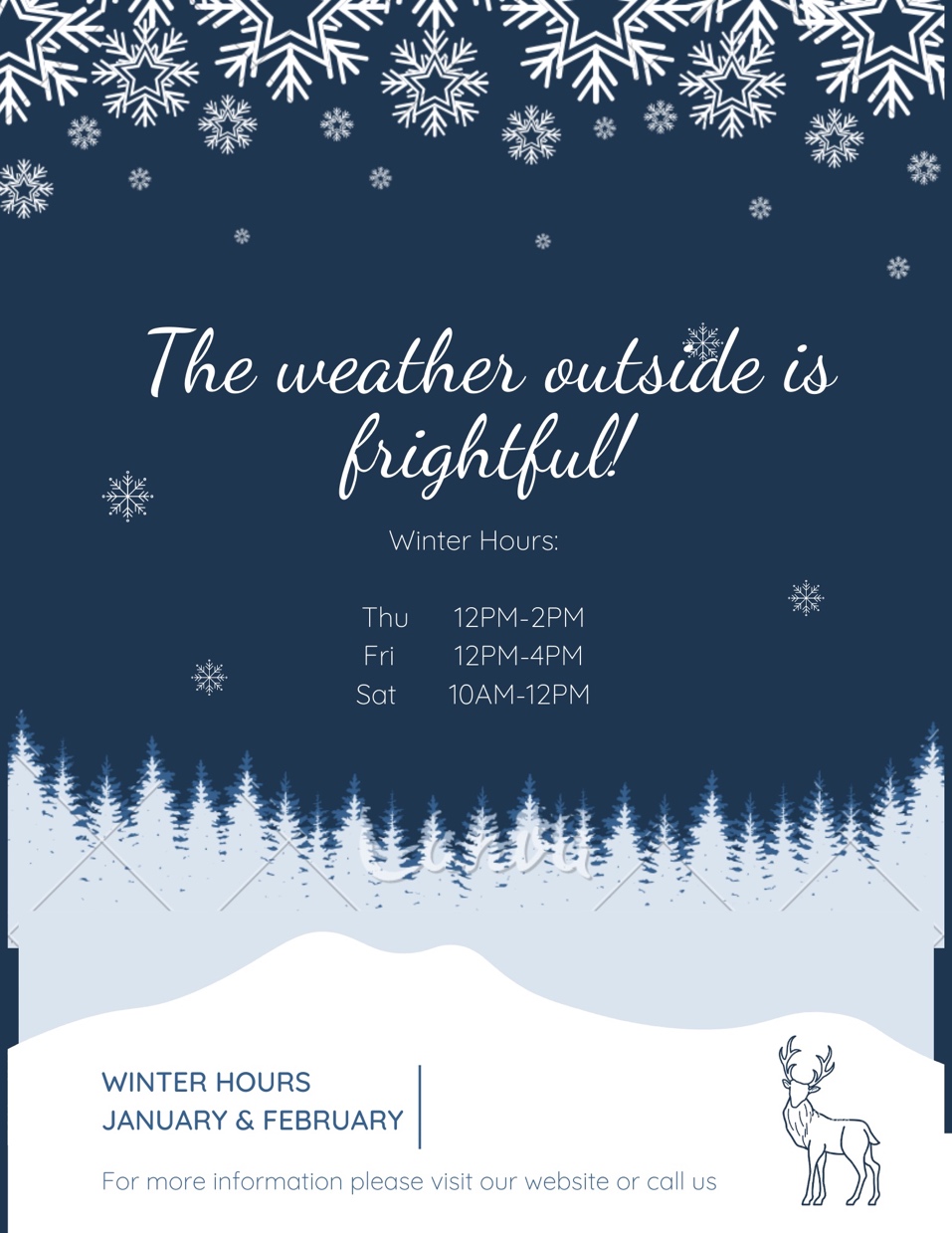    Gallatin Winter Hour		   Jamesport Winter Hours				